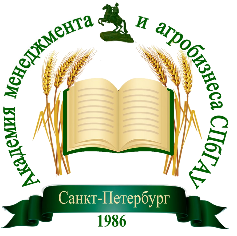 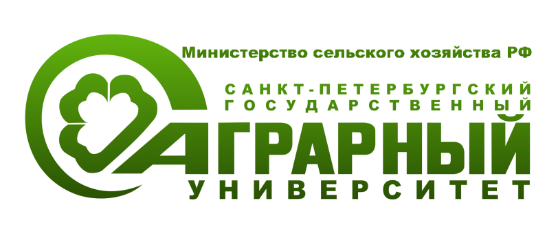 Программа семинара "Актуальные вопросы бухгалтерского учета и налогообложения сельхозтоваропроизводителей".День 1. Новые федеральные стандарты бухгалтерского учета;Актуальные проблемы отраслевого учета и отчетности;Изменения законодательства по НДС;Практическая часть: Разбор примеров из опыта предприятий АПК. День 2.  ЕСХН - острые вопросы исчисления и уплаты;Зарплатные налоги: актуальные проблемы и их решения;Изменения налогового законодательства в условиях пандемии: что нужно знать сельхозтоваропроизводителям.Практическая часть: Разбор примеров из опыта предприятий АПК. МЫ РАБОТАЕМ ДЛЯ ВАС! 